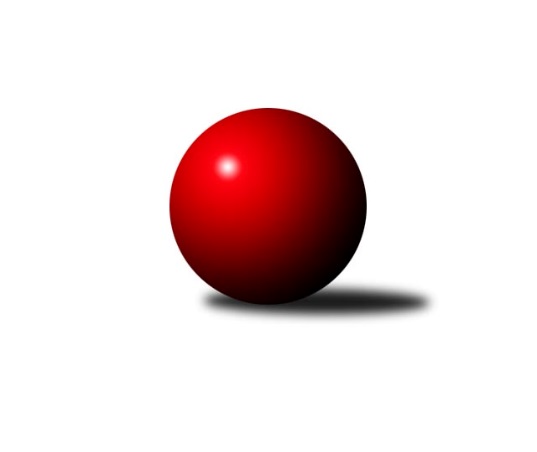 Č.15Ročník 2010/2011	15.1.2011Nejlepšího výkonu v tomto kole: 2524 dosáhlo družstvo: KK Lipník nad Bečvou ˝A˝Krajský přebor MS 2010/2011Výsledky 15. kolaSouhrnný přehled výsledků:TJ Sokol Michálkovice ˝B˝	- TJ Sokol Bohumín ˝B˝	12:4	2284:2282		14.1.TJ Frenštát p.R.˝A˝	- KK Minerva Opava ˝B˝	14:2	2492:2368		15.1.KK Lipník nad Bečvou ˝A˝	- TJ VOKD Poruba ˝B˝	14:2	2524:2328		15.1.TJ Nový Jičín ˝A˝	- SKK Ostrava B	14:2	2380:2349		15.1.TJ Spartak Bílovec ˝A˝	- TJ Zubří˝A˝	12:4	2483:2410		15.1.TJ Opava ˝C˝	- TJ Unie Hlubina ˝A˝	6:10	2409:2449		15.1.Tabulka družstev:	1.	TJ Unie Hlubina ˝A˝	14	12	1	1	156 : 68 	 	 2476	25	2.	TJ Sokol Bohumín ˝B˝	14	9	0	5	126 : 98 	 	 2425	18	3.	KK Minerva Opava ˝B˝	14	9	0	5	115 : 109 	 	 2402	18	4.	KK Lipník nad Bečvou ˝A˝	14	8	0	6	126 : 98 	 	 2444	16	5.	TJ Frenštát p.R.˝A˝	14	8	0	6	104 : 120 	 	 2417	16	6.	TJ VOKD Poruba ˝B˝	14	7	0	7	112 : 112 	 	 2381	14	7.	TJ Zubří˝A˝	13	6	1	6	105 : 103 	 	 2370	13	8.	TJ Spartak Bílovec ˝A˝	14	6	1	7	108 : 116 	 	 2437	13	9.	TJ Nový Jičín ˝A˝	14	6	0	8	123 : 101 	 	 2394	12	10.	TJ Opava ˝C˝	14	6	0	8	115 : 109 	 	 2421	12	11.	SKK Ostrava B	14	5	2	7	102 : 122 	 	 2401	12	12.	TJ Sokol Michálkovice ˝B˝	14	5	1	8	115 : 109 	 	 2405	11	13.	TJ Odry ˝B˝	13	0	0	13	33 : 175 	 	 2302	0Podrobné výsledky kola:	 TJ Sokol Michálkovice ˝B˝	2284	12:4	2282	TJ Sokol Bohumín ˝B˝	Petr Jurášek	 	 198 	 186 		384 	 0:2 	 389 	 	198 	 191		Dalibor Hamrozy	Jaroslav Karas	 	 178 	 185 		363 	 2:0 	 356 	 	174 	 182		Karol Nitka	Zdeněk Zhýbala	 	 186 	 193 		379 	 2:0 	 367 	 	182 	 185		Josef Kuzma	Jan Zych	 	 181 	 210 		391 	 2:0 	 386 	 	210 	 176		Pavel Niesyt	Oldřich Bidrman	 	 169 	 184 		353 	 0:2 	 384 	 	195 	 189		Roman Honl	Daniel Dudek	 	 211 	 203 		414 	 2:0 	 400 	 	207 	 193		Štefan Dendisrozhodčí: Nejlepší výkon utkání: 414 - Daniel Dudek	 TJ Frenštát p.R.˝A˝	2492	14:2	2368	KK Minerva Opava ˝B˝	Milan  Kučera	 	 200 	 165 		365 	 0:2 	 401 	 	197 	 204		Jan Král	Jaroslav  Petr	 	 227 	 203 		430 	 2:0 	 361 	 	200 	 161		Martin Chalupa	Tomáš Binek	 	 220 	 195 		415 	 2:0 	 413 	 	199 	 214		Vladimír Staněk	Jaromír Matějek	 	 217 	 205 		422 	 2:0 	 399 	 	208 	 191		Karel Vágner	Zdeněk Bordovský	 	 215 	 231 		446 	 2:0 	 391 	 	201 	 190		Zdeněk Štohanzl	Ladislav  Petr	 	 202 	 212 		414 	 2:0 	 403 	 	211 	 192		Tomáš Králrozhodčí: Nejlepší výkon utkání: 446 - Zdeněk Bordovský	 KK Lipník nad Bečvou ˝A˝	2524	14:2	2328	TJ VOKD Poruba ˝B˝	Richard Štětka	 	 195 	 218 		413 	 2:0 	 380 	 	188 	 192		Jan Žídek	Jitka Szczyrbová	 	 189 	 219 		408 	 2:0 	 370 	 	179 	 191		Petr Oravec	Jan Špalek	 	 181 	 207 		388 	 0:2 	 403 	 	205 	 198		Libor Žíla	Zdeněk Krejčiřík	 	 207 	 235 		442 	 2:0 	 401 	 	203 	 198		Pavel Krompolc	Rostislav Pelz	 	 196 	 210 		406 	 2:0 	 367 	 	184 	 183		František Křák	Zdeněk   Macháček st.	 	 238 	 229 		467 	 2:0 	 407 	 	198 	 209		Jaroslav Kleknerrozhodčí: Nejlepší výkon utkání: 467 - Zdeněk   Macháček st.	 TJ Nový Jičín ˝A˝	2380	14:2	2349	SKK Ostrava B	Libor Jurečka	 	 206 	 194 		400 	 2:0 	 386 	 	183 	 203		Michal Blinka	Jiří Hradil	 	 197 	 181 		378 	 2:0 	 375 	 	191 	 184		Petr Šebestík	Jan Pospěch	 	 188 	 184 		372 	 0:2 	 397 	 	167 	 230		Zdeněk Kuna	Alexej Kudělka	 	 195 	 224 		419 	 2:0 	 410 	 	200 	 210		Radek Foltýn	Radek Škarka	 	 213 	 192 		405 	 2:0 	 390 	 	198 	 192		Dan  Šodek	Josef Zavacký	 	 200 	 206 		406 	 2:0 	 391 	 	198 	 193		Miroslav Bohmrozhodčí: Nejlepší výkon utkání: 419 - Alexej Kudělka	 TJ Spartak Bílovec ˝A˝	2483	12:4	2410	TJ Zubří˝A˝	Karel Šnajdárek	 	 206 	 204 		410 	 0:2 	 421 	 	206 	 215		Lubomír Krupa	Antonín Fabík	 	 204 	 196 		400 	 0:2 	 423 	 	211 	 212		Radim Krupa	Pavel Šmydke	 	 204 	 232 		436 	 2:0 	 402 	 	198 	 204		Jiří Ondřej	Vladimír Štacha	 	 214 	 191 		405 	 2:0 	 387 	 	206 	 181		Josef Šturma	Jaroslav Černý	 	 212 	 195 		407 	 2:0 	 397 	 	215 	 182		Jiří Slovák	Milan Binar	 	 209 	 216 		425 	 2:0 	 380 	 	201 	 179		Ota Adámekrozhodčí: Nejlepší výkon utkání: 436 - Pavel Šmydke	 TJ Opava ˝C˝	2409	6:10	2449	TJ Unie Hlubina ˝A˝	Michal Blažek	 	 203 	 214 		417 	 2:0 	 392 	 	192 	 200		František Oliva	Rudolf Tvrdoň	 	 210 	 207 		417 	 2:0 	 400 	 	209 	 191		Rudolf Riezner	Jana Tvrdoňová	 	 189 	 183 		372 	 0:2 	 430 	 	210 	 220		Michal Zatyko	Lubomír Škrobánek	 	 184 	 202 		386 	 0:2 	 417 	 	202 	 215		Radmila Pastvová	Dana Lamichová	 	 202 	 224 		426 	 2:0 	 388 	 	179 	 209		Michal Hejtmánek	Karel Škrobánek	 	 197 	 194 		391 	 0:2 	 422 	 	216 	 206		Petr Chodurarozhodčí: Nejlepší výkon utkání: 430 - Michal ZatykoPořadí jednotlivců:	jméno hráče	družstvo	celkem	plné	dorážka	chyby	poměr kuž.	Maximum	1.	Daniel Dudek 	TJ Sokol Michálkovice ˝B˝	438.29	297.5	140.8	4.1	6/9	(474)	2.	Zdeněk   Macháček st. 	KK Lipník nad Bečvou ˝A˝	424.33	288.5	135.9	3.7	6/8	(467)	3.	František Oliva 	TJ Unie Hlubina ˝A˝	421.55	284.8	136.7	4.6	8/8	(470)	4.	Petr Chodura 	TJ Unie Hlubina ˝A˝	420.84	288.2	132.6	3.4	8/8	(472)	5.	Josef Zavacký 	TJ Nový Jičín ˝A˝	420.74	288.7	132.0	3.7	7/9	(439)	6.	Milan Binar 	TJ Spartak Bílovec ˝A˝	420.02	285.4	134.7	4.8	8/8	(460)	7.	Štefan Dendis 	TJ Sokol Bohumín ˝B˝	418.61	291.3	127.3	5.0	8/8	(456)	8.	Milan  Kučera 	TJ Frenštát p.R.˝A˝	417.88	286.8	131.1	7.5	7/8	(456)	9.	Richard Štětka 	KK Lipník nad Bečvou ˝A˝	417.54	282.8	134.7	5.8	8/8	(447)	10.	Jitka Szczyrbová 	KK Lipník nad Bečvou ˝A˝	417.36	285.7	131.6	4.2	8/8	(458)	11.	Vladimír Štacha 	TJ Spartak Bílovec ˝A˝	416.30	287.6	128.7	6.4	8/8	(456)	12.	Ladislav  Petr 	TJ Frenštát p.R.˝A˝	416.21	291.0	125.2	5.4	8/8	(434)	13.	Rostislav Pelz 	KK Lipník nad Bečvou ˝A˝	415.46	284.9	130.5	7.5	8/8	(449)	14.	Radek Škarka 	TJ Nový Jičín ˝A˝	414.14	281.8	132.4	4.0	7/9	(434)	15.	Jan Zych 	TJ Sokol Michálkovice ˝B˝	414.07	279.8	134.3	3.3	6/9	(448)	16.	Tomáš Foniok 	TJ VOKD Poruba ˝B˝	413.56	284.1	129.4	6.0	6/7	(462)	17.	Michal Pavič 	TJ Nový Jičín ˝A˝	413.41	285.5	127.9	4.2	8/9	(430)	18.	Radek Foltýn 	SKK Ostrava B	413.24	290.4	122.9	7.3	7/8	(448)	19.	Michal Hejtmánek 	TJ Unie Hlubina ˝A˝	413.09	283.2	129.9	4.7	8/8	(466)	20.	Radim Krupa 	TJ Zubří˝A˝	412.80	285.8	127.0	3.5	5/7	(450)	21.	Michal Blažek 	TJ Opava ˝C˝	412.33	295.2	117.1	5.6	6/9	(446)	22.	Karel Škrobánek 	TJ Opava ˝C˝	412.02	284.7	127.3	4.2	9/9	(442)	23.	Tomáš Polášek 	SKK Ostrava B	411.28	278.9	132.4	5.3	6/8	(436)	24.	Karel Šnajdárek 	TJ Spartak Bílovec ˝A˝	411.25	284.0	127.3	4.4	8/8	(441)	25.	Jiří Křenek 	TJ Zubří˝A˝	410.77	279.2	131.6	3.3	6/7	(433)	26.	Dalibor Hamrozy 	TJ Sokol Bohumín ˝B˝	410.45	278.5	131.9	5.3	7/8	(451)	27.	Tomáš Král 	KK Minerva Opava ˝B˝	410.45	282.8	127.6	5.9	7/7	(431)	28.	Alexej Kudělka 	TJ Nový Jičín ˝A˝	410.38	285.0	125.3	6.8	9/9	(440)	29.	Jaroslav  Petr 	TJ Frenštát p.R.˝A˝	410.23	282.1	128.2	6.1	8/8	(450)	30.	Jaroslav Klekner 	TJ VOKD Poruba ˝B˝	409.20	281.9	127.3	4.5	5/7	(430)	31.	Radmila Pastvová 	TJ Unie Hlubina ˝A˝	409.00	284.3	124.7	6.2	8/8	(470)	32.	Michal Zatyko 	TJ Unie Hlubina ˝A˝	408.96	285.3	123.6	5.7	7/8	(450)	33.	Petr Jurášek 	TJ Sokol Michálkovice ˝B˝	408.30	284.1	124.1	5.3	9/9	(438)	34.	Zdeněk Zhýbala 	TJ Sokol Michálkovice ˝B˝	407.31	283.5	123.8	5.2	9/9	(429)	35.	Rudolf Tvrdoň 	TJ Opava ˝C˝	405.72	281.8	123.9	6.0	8/9	(431)	36.	Pavel Niesyt 	TJ Sokol Bohumín ˝B˝	405.46	276.9	128.5	6.3	8/8	(460)	37.	Josef Kuzma 	TJ Sokol Bohumín ˝B˝	404.16	282.5	121.7	5.3	8/8	(429)	38.	Miroslav Paloc 	TJ Sokol Bohumín ˝B˝	402.74	284.1	118.7	7.5	7/8	(447)	39.	Jan Král 	KK Minerva Opava ˝B˝	401.93	273.8	128.1	6.2	7/7	(452)	40.	Tomáš Valíček 	TJ Opava ˝C˝	401.57	283.1	118.5	7.7	7/9	(440)	41.	Vladimír Staněk 	KK Minerva Opava ˝B˝	401.33	278.8	122.5	8.1	7/7	(453)	42.	Jiří Brož 	TJ Odry ˝B˝	401.06	283.8	117.2	6.9	7/7	(435)	43.	Karel Mareček 	TJ Spartak Bílovec ˝A˝	400.81	284.3	116.5	8.8	6/8	(435)	44.	Libor Žíla 	TJ VOKD Poruba ˝B˝	400.31	282.2	118.1	7.7	7/7	(441)	45.	Dan  Šodek 	SKK Ostrava B	399.23	279.0	120.3	4.9	8/8	(438)	46.	Jaromír Matějek 	TJ Frenštát p.R.˝A˝	398.67	281.6	117.0	9.9	8/8	(429)	47.	Karel Vágner 	KK Minerva Opava ˝B˝	398.33	283.9	114.4	7.9	7/7	(451)	48.	Antonín Fabík 	TJ Spartak Bílovec ˝A˝	396.54	285.7	110.8	8.5	8/8	(431)	49.	Zdeněk Krejčiřík 	KK Lipník nad Bečvou ˝A˝	394.94	284.3	110.7	9.9	7/8	(442)	50.	Jaroslav Pavlát 	TJ Zubří˝A˝	394.84	276.8	118.0	6.6	5/7	(436)	51.	Petr Šebestík 	SKK Ostrava B	394.57	274.8	119.8	8.4	7/8	(451)	52.	Ivo Herzán 	TJ Sokol Michálkovice ˝B˝	393.92	280.9	113.0	8.9	6/9	(405)	53.	Lubomír Škrobánek 	TJ Opava ˝C˝	393.56	277.8	115.7	8.5	8/9	(434)	54.	Jan Žídek 	TJ VOKD Poruba ˝B˝	392.93	279.6	113.3	9.8	5/7	(441)	55.	Miroslav Bohm 	SKK Ostrava B	391.71	273.1	118.6	6.1	7/8	(455)	56.	Daniel Ševčík  st.	TJ Odry ˝B˝	391.69	284.4	107.3	10.7	7/7	(434)	57.	Libor Jurečka 	TJ Nový Jičín ˝A˝	391.62	273.7	118.0	7.2	7/9	(427)	58.	Zdeněk Michna 	TJ Frenštát p.R.˝A˝	391.26	277.6	113.6	8.2	7/8	(434)	59.	Vilém Zeiner 	KK Lipník nad Bečvou ˝A˝	390.64	275.7	114.9	8.8	6/8	(430)	60.	Lubomír Krupa 	TJ Zubří˝A˝	388.92	273.8	115.1	6.5	6/7	(424)	61.	Josef Šturma 	TJ Zubří˝A˝	388.72	277.2	111.6	9.0	6/7	(426)	62.	František Křák 	TJ VOKD Poruba ˝B˝	388.21	273.7	114.5	8.9	6/7	(426)	63.	Pavel Krompolc 	TJ VOKD Poruba ˝B˝	387.40	269.6	117.8	9.2	5/7	(405)	64.	Jana Tvrdoňová 	TJ Opava ˝C˝	386.86	273.2	113.7	8.0	7/9	(435)	65.	Jaroslav Černý 	TJ Spartak Bílovec ˝A˝	386.57	276.9	109.7	10.2	7/8	(429)	66.	Ota Adámek 	TJ Zubří˝A˝	386.36	270.4	116.0	7.5	7/7	(436)	67.	Karol Nitka 	TJ Sokol Bohumín ˝B˝	384.93	271.8	113.1	6.5	8/8	(426)	68.	Petr Oravec 	TJ VOKD Poruba ˝B˝	381.00	281.9	99.1	13.5	5/7	(451)	69.	Roman Šima 	TJ Odry ˝B˝	375.86	261.1	114.8	12.1	6/7	(434)	70.	Lucie Kučáková 	TJ Odry ˝B˝	373.69	271.4	102.3	14.3	6/7	(441)	71.	Oldřich Bidrman 	TJ Sokol Michálkovice ˝B˝	368.09	266.5	101.6	10.4	8/9	(400)	72.	Daniel Donéé 	TJ Odry ˝B˝	365.02	258.6	106.4	11.7	7/7	(421)	73.	Jiří Hradil 	TJ Nový Jičín ˝A˝	364.70	268.6	96.1	12.2	6/9	(397)	74.	Ján Pelikán 	TJ Nový Jičín ˝A˝	359.96	247.0	112.9	10.8	7/9	(411)		Michal Babinec  ml 	TJ Unie Hlubina ˝A˝	458.00	299.0	159.0	4.0	1/8	(458)		Dana Lamichová 	TJ Opava ˝C˝	438.56	297.7	140.8	3.7	5/9	(456)		Pavel Šmydke 	TJ Spartak Bílovec ˝A˝	436.00	293.0	143.0	4.0	1/8	(436)		Miroslava Hendrychová 	TJ Opava ˝C˝	434.00	296.0	138.0	8.0	1/9	(434)		Milan Franer 	TJ Opava ˝C˝	425.33	292.3	133.0	7.7	3/9	(445)		Pavel Marek 	TJ Unie Hlubina ˝A˝	422.33	298.7	123.7	5.0	3/8	(453)		Jiří Sequens 	TJ Spartak Bílovec ˝A˝	421.56	300.0	121.6	4.8	3/8	(466)		Jiří Slovák 	TJ Zubří˝A˝	416.67	288.7	128.0	6.4	3/7	(453)		Pavel Čech 	TJ Sokol Michálkovice ˝B˝	416.50	285.5	131.1	3.1	4/9	(446)		Vladimír Rada 	TJ VOKD Poruba ˝B˝	415.00	289.9	125.1	5.5	4/7	(448)		Jan  Krupa ml. 	TJ Zubří˝A˝	413.40	285.2	128.2	6.4	1/7	(432)		Zdeněk Štohanzl 	KK Minerva Opava ˝B˝	413.25	284.2	129.1	5.1	4/7	(441)		Zdeněk Bordovský 	TJ Frenštát p.R.˝A˝	413.00	290.8	122.2	6.0	3/8	(446)		Josef Navalaný 	TJ Unie Hlubina ˝A˝	411.50	289.0	122.5	5.5	1/8	(413)		Renáta Smijová 	KK Minerva Opava ˝B˝	411.21	283.8	127.5	5.2	4/7	(463)		Jan Pospěch 	TJ Nový Jičín ˝A˝	410.24	279.5	130.8	5.8	5/9	(445)		Pavel Gerlich 	SKK Ostrava B	408.97	286.1	122.9	4.0	5/8	(475)		Jan Pavlosek 	SKK Ostrava B	408.00	284.0	124.0	8.0	1/8	(408)		Rudolf Riezner 	TJ Unie Hlubina ˝A˝	406.75	277.8	129.0	7.3	2/8	(422)		Daniel Malina 	TJ Odry ˝B˝	406.67	278.3	128.3	7.5	3/7	(437)		Vladimír Vojkůvka 	TJ Frenštát p.R.˝A˝	406.50	271.7	134.8	6.2	3/8	(415)		Jiří Káňa 	TJ Odry ˝B˝	406.00	271.0	135.0	8.0	1/7	(406)		Zdeněk Šíma 	TJ Odry ˝B˝	403.75	272.0	131.8	7.3	2/7	(432)		Roman Honl 	TJ Sokol Bohumín ˝B˝	403.00	270.0	133.0	4.5	2/8	(422)		Jaromír Hendrych 	TJ Opava ˝C˝	401.00	278.0	123.0	12.0	1/9	(401)		Zdeněk Kuna 	SKK Ostrava B	400.00	256.0	144.0	3.5	2/8	(403)		Jiří Břeska 	TJ Unie Hlubina ˝A˝	397.50	277.5	120.0	6.0	4/8	(411)		Miroslav  Makový 	TJ Frenštát p.R.˝A˝	397.00	265.3	131.7	3.3	3/8	(407)		Josef Paulus 	TJ Sokol Michálkovice ˝B˝	396.00	271.0	125.0	6.0	1/9	(396)		Lubomír Bičík 	KK Minerva Opava ˝B˝	396.00	286.0	110.0	11.5	2/7	(412)		Josef Kyjovský 	TJ Unie Hlubina ˝A˝	396.00	287.0	109.0	10.5	2/8	(401)		Roman Šíma 	TJ Odry ˝B˝	395.50	272.5	123.0	6.0	2/7	(418)		Michal Babinec  st 	TJ Unie Hlubina ˝A˝	393.00	275.0	118.0	6.0	1/8	(393)		Josef Klapetek 	TJ Opava ˝C˝	393.00	295.0	98.0	8.0	1/9	(393)		Lubomír Richter 	TJ Sokol Bohumín ˝B˝	392.50	276.5	116.0	9.0	1/8	(406)		Miroslav Böhm 	SKK Ostrava B	392.00	257.0	135.0	3.0	1/8	(392)		Tomáš Kubát 	SKK Ostrava B	392.00	280.5	111.5	8.5	2/8	(397)		Tomáš Binek 	TJ Frenštát p.R.˝A˝	390.67	271.2	119.5	9.2	2/8	(416)		Josef Šustek 	TJ Odry ˝B˝	389.00	295.0	94.0	16.0	1/7	(389)		Jan Špalek 	KK Lipník nad Bečvou ˝A˝	386.52	269.1	117.4	8.6	5/8	(400)		Jiří Ondřej 	TJ Zubří˝A˝	385.50	280.7	104.8	9.3	4/7	(442)		Radek Říman 	TJ Sokol Michálkovice ˝B˝	385.00	265.0	120.0	9.0	2/9	(390)		Petr Frank 	KK Minerva Opava ˝B˝	384.70	265.7	119.1	7.0	4/7	(431)		Michal Blinka 	SKK Ostrava B	384.67	288.3	96.3	13.0	3/8	(404)		Jaroslav Mika 	TJ Odry ˝B˝	384.33	262.3	122.0	6.0	3/7	(419)		Rostislav Klazar 	TJ Spartak Bílovec ˝A˝	382.00	269.0	113.0	8.0	1/8	(382)		Lukáš Korta 	SKK Ostrava B	381.50	276.5	105.0	11.0	2/8	(404)		Jiří Veselý 	TJ Frenštát p.R.˝A˝	381.00	273.0	108.0	11.8	2/8	(401)		Jan Strnadel 	KK Minerva Opava ˝B˝	381.00	286.0	95.0	12.0	1/7	(381)		Petr Číž 	TJ VOKD Poruba ˝B˝	379.00	264.0	115.0	10.0	1/7	(379)		Marie  Konečná 	KK Minerva Opava ˝B˝	378.00	265.0	113.0	2.0	1/7	(378)		Jaroslav Jurášek 	TJ Sokol Michálkovice ˝B˝	378.00	271.0	107.0	8.0	1/9	(378)		Vlastimil Chott 	TJ Odry ˝B˝	377.00	262.0	115.0	12.5	2/7	(381)		Jaroslav Jurka 	TJ Zubří˝A˝	376.67	268.7	108.0	9.7	3/7	(389)		Puhrová Dagmar 	TJ Nový Jičín ˝A˝	374.00	268.0	106.0	10.0	1/9	(374)		Jan Švihálek 	TJ Sokol Michálkovice ˝B˝	367.00	258.0	109.0	7.0	1/9	(367)		Pavel Jašek 	TJ Opava ˝C˝	365.50	254.0	111.5	14.0	2/9	(368)		Jaroslav Karas 	TJ Sokol Michálkovice ˝B˝	363.00	258.0	105.0	12.0	1/9	(363)		Martin Chalupa 	KK Minerva Opava ˝B˝	361.00	266.0	95.0	20.0	1/7	(361)		Karel Procházka 	TJ Sokol Michálkovice ˝B˝	358.33	253.7	104.7	12.3	3/9	(372)		Vladimír Klein 	TJ Opava ˝C˝	334.00	239.0	95.0	16.0	1/9	(334)		Pavel Tobiáš 	TJ Frenštát p.R.˝A˝	311.00	243.0	68.0	23.0	1/8	(311)Sportovně technické informace:Starty náhradníků:registrační číslo	jméno a příjmení 	datum startu 	družstvo	číslo startu
Hráči dopsaní na soupisku:registrační číslo	jméno a příjmení 	datum startu 	družstvo	Program dalšího kola:16. kolo20.1.2011	čt	16:30	TJ Zubří˝A˝ - TJ Nový Jičín ˝A˝	22.1.2011	so	9:00	TJ Odry ˝B˝ - TJ Spartak Bílovec ˝A˝	22.1.2011	so	9:00	SKK Ostrava B - KK Lipník nad Bečvou ˝A˝	22.1.2011	so	9:00	TJ Sokol Bohumín ˝B˝ - KK Minerva Opava ˝B˝	22.1.2011	so	12:00	TJ VOKD Poruba ˝B˝ - TJ Sokol Michálkovice ˝B˝	22.1.2011	so	14:00	TJ Opava ˝C˝ - TJ Frenštát p.R.˝A˝	Nejlepší šestka kola - absolutněNejlepší šestka kola - absolutněNejlepší šestka kola - absolutněNejlepší šestka kola - absolutněNejlepší šestka kola - dle průměru kuželenNejlepší šestka kola - dle průměru kuželenNejlepší šestka kola - dle průměru kuželenNejlepší šestka kola - dle průměru kuželenNejlepší šestka kola - dle průměru kuželenPočetJménoNázev týmuVýkonPočetJménoNázev týmuPrůměr (%)Výkon5xZdeněk   Macháček st.KK Lipník A4674xZdeněk   Macháček st.KK Lipník A118.764671xZdeněk BordovskýFrenštát A4461xZdeněk KrejčiříkKK Lipník A112.44421xZdeněk KrejčiříkKK Lipník A4421xZdeněk BordovskýFrenštát A109.554461xPavel ŠmydkeBílovec A4361xMichal ZatykoHlubina A107.044303xJaroslav  PetrFrenštát A4305xDaniel DudekMichálkov.B106.544142xMichal ZatykoHlubina A4301xPavel ŠmydkeBílovec A106.43436